KISWAHILI - CBC GRADE 1 TERM 1 EXAM 2023MASWALIZOEZI 1: KUSIKILIZA NA KUZUNGUMZAJibu maswali haya utakayoulizwa na mwalimu wako. (Alama 5)Taja vifaa viwili vya darasani.Jibu salamu: Shikamoo?Taja sehemu mbili za mwili.Tambua vifaa vitatu ya usafi.Neno "babu' lina herufi ngapi?ZOEZI LA 2: KUSOMA KWA SAUTISoma kifungu hiki kwa sauti.Mimi ni Abdi. Rafiki yangu anaitwa Musa. Siku ya Jumamosi, sisi hucheza pamoja. Leo tunacheza mchezo na Kibe. Musa kufumba macho yake asinione. Mimi ninakimbia ili nijifiche. Nimejificha nyuma ya kiti. Nimejifunika kichwa kwa kitambaa. Musa hajaniona.ZOEZI LA 3: SARUFIAndika majina ya picha zifuatazo. (Alama 3)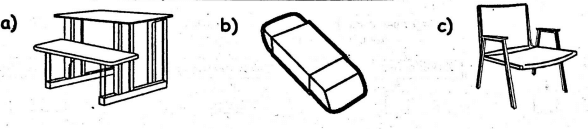 Andika nambari kwa maneno. (Alama 4)6341Jibu maamkuzi yafuatayo. (Alama 5)Shikamoo?U hali gani?Habari?Hujambo?Umeshindaje?Andika majina ya siku tatu za wiki. (Alama 3)Unganisha silabi ili kuunda maneno sahihi. (Alama 5)Ta + noMa + ka + oKu + la =Li + pa =Che + za=ZOEZI LA 4: UFAHAMUSoma kifungu hiki kisha ujibu maswali. (Alama 5) Siku moja, Mumo alikuwa akitoka shuleni. Alikuwa na rafiki yake, Tausi. Tausi alidungwa na mwiba. Hakuweza kutembea vizuri. Mumo alimshika mkono. Walitembea polepole hadi nyumbani kwa Tausi. Wazazi wa Tausi walimshukuru sana Mumo. Tausi alipelekwa hospitalini. Mwiba ulitolewa.Tausi alipona.Mumo alikuwa akitoka wapi? 	alidungwa na mwiba akaumia.Kwa nini Tausi hakuweza kutembea vizuri?Wazazi wa Tausi walimpeleka wapi?Wazazi wa Tausi walimfanyia nini Mumo?ZOEZI LA 5: KUANDIKA Andika sentensi kumi juu ya: MWALIMU WANGU